第七届全国人本心理咨询与治疗学术大会延期召开通知尊敬的各位参会者：大家好！非常抱歉地通知大家，由于近期福建莆田出现新的严峻疫情，全国31省市区发布疫情防控提醒“非必要不出省，不离市”。为更好贯彻落实国家和各省市应对新冠疫情防控工作部署，切实保障广大参会者的身体健康和安全，保障会议质量，经会务组研究及各方协调，原定于2021年9月24-26日在西北师范大学（甘肃兰州）举办的第七届全国人本心理咨询与治疗学术大会拟延期至2021年11月19-21日召开，地点不变。届时会务组将根据国内疫情防控形势和要求再次发布会议通知。会务组同时做出以下几下决定：原来已经确定的会议发言（主题报告、会中工作坊、分论坛、会前工作坊）保持不变。已完成缴费的参会者可根据自身情况联系会务组申请退费，随后依据新一轮会议通知重新缴费；暂不退费的参会者，保留注册资格。如需退费请扫描二维码入群。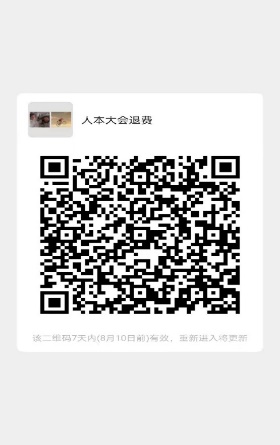 如有新的参会者有意向申请会议发言（主题报告、会中工作坊、分论坛、会前工作坊），请填写申请表格（见附件）于10月30日之前发送至邮箱gsxinlixuehui@163.com，提交报告人、主题介绍、论文等信息，大会审核后将确认邀请。对会议延期带来的不便，我们深表歉意，感谢您的理解和支持！会务联系人：赵老师18298340319，王老师18054167808，刘老师1391907901，姜老师 13893172873退费联系人：程芮18419702825中国心理学会临床与咨询心理学专业委员会2021年9月18日